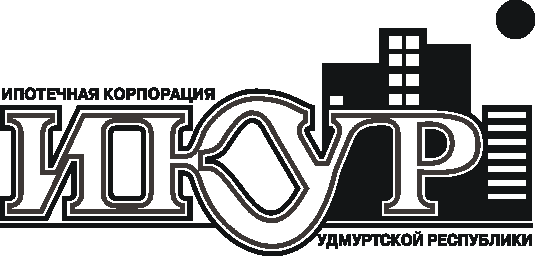 Анкета на получение ипотечного кредита (займа)Роль в предполагаемой сделкеОтметка галочкой в поле (одна или несколько)Заемщик (основной Заемщик)Созаемщик, родственная связь по отношению к основному заёмщику:________________________Залогодатель (планируемый владелец приобретаемой недвижимости или владелец закладываемой недвижимости)Планирую страховать жизнь и здоровьеФИО  	  Предыдущее ФИО (если менялись)_______________________________Телефон: +7(_____)_________________________Адрес проживания (если НЕ совпадает с адресом регистрации):________________________________________________________________________________Параметры запрашиваемого кредита:Сумма 	руб.	Срок 	мес.Стоимость приобретаемой/закладываемой недвижимости 	руб. Если запрашиваемая сумма не может быть предоставлена на запрашиваемый срок, прошу:□ Увеличить срок		 □ Уменьшить сумму кредита Ипотечный продукт:Опция:Личная информация:   Основное место работы:Тип занятости: □ По найму	□ ИП	□ Владелец/Совладелец организации	□ ПенсионерСфера деятельности компании:  	Трудовой стаж: Общий стаж: 	лет 	мес.; на последнем месте: 		лет 	мес. Наименование работодателя/бизнеса: 						  ИНН работодателя/бизнеса 		 ОГРН работодателя бизнеса ______________________________________________________________________Должность	   Фактический адрес работодателя:   ФИО, должность и телефон руководителя/сотрудника, который может подтвердить занятость и доходРабота по совместительству (заполняется при наличии):Тип занятости: □ По найму	□ ИП	□ Владелец/Совладелец организации	□ ПенсионерСфера деятельности компании:  	Дата трудоустройства: 		_______ □ Срочный трудовой договор (действует до:________________)Наименование работодателя/бизнеса: 						  ИНН работодателя/бизнеса 		Должность	   Фактический адрес работодателя:   ФИО, должность и телефон руководителя/сотрудника, который может подтвердить занятость и доход:_______________________________________________________________________________________________Приобретение готового жильяЦелевой кредит под залог имеющейся квартиры Приобретение квартиры на этапе строительстваСемейная ипотекаПерекредитование, кредитор по погашаемому кредиту  	Льготная ипотека на новостройкиЛьготная ипотека УР  Перекредитование, кредитор по погашаемому кредиту  	Льготная ипотека на новостройкиЛьготная ипотека УР  Легкая ипотекаПодтверждение дохода ПФРМатеринский капиталСправка о доходах по форме кредитораСпециальная ипотечная программа для медицинских работниковСемейное положение:________________________  Образование:__________________________Количество несовершеннолетних детей на иждивении ________________ (год рождения) ___________                          ___________                         ___________Выплачиваемые алименты (при наличии), руб. _____________________________________